     NOM et	 Prénom de l’élève : ............................................................................................................................né(e) le   . . . . . . ./ . . . . . . ./ . . . . . . . . . . .   à   ..................................................................................................Actuellement scolarisé(e) en classe de :  ......................................................................................................Adresse(s) de l’élève ou de ses représentants légaux:...............................................................................................................................................................................Tél  et/ou mail : ....................................................................................................................................................Membres présents  Membres invités excusés:Scolaire: points d’appuis et difficultésAttitude face au travail, face à ses pairs, face à l’adulte. . . . . . . . . . . . . . . . . . . . . . . . . . . . . . . . . . . . . . . . . . . . . . . . . . . . . . . . . . . . . . . . . . . . . . . . . . . . . . . . . . . . . . . . . . . . . . . . . . . . . . . . . . . . . . . . . . . . . . . . . . . . . . . . . . . . . . . . . . . . . . . . . . . . . . . . . . . . . . . . . . . . . . . . . . . . . . . . . . . .            Acquis scolaires . . . . . . . . . . . . . . . . . . . . . . . . . . . . . . . . . . . . . . . . . . . . . . . . . . . . . . . . . . . . . . . . . . . . . . . . . . . . . . . . . . . . . . . . . . . . . . . . . . . . . . . . . . . . . . . . . . . . . . . . . . . . . . . . . . . . . . . . . . . . . . . . . . . . . . . . . . . . . . . . . . . . . . . . . . . . . . . . . . . .            Aides mises en place : (adaptations/ aménagements, APC, PPRE, RASED, accompagnement éducatif….). . . . . . . . . . . . . . . . . . . . . . . . . . . . . . . . . . . . . . . . . . . . . . . . . . . . . . . . . . . . . . . . . . . . . . . . . . . . . . . . . . . . . . . . . . Aides extérieures à l’école  (CMPP, CMP, intervenants sociaux ou éducatifs, professionnel en libéral…). . . . . . . . . . . . . . . . . . . . . . . . . . . . . . . . . . . . . . . . . . . . . . . . . . . . . . . . . . . . . . . . . . . . . . . . . . . . . . . . . . . . . . . . . Point de vue de la famille. . . . . . . . . . . . . . . . . . . . . . . . . . . . . . . . . . . . . . . . . . . . . . . . . . . . . . . . . . . . . . . . . . . . . . . . . . . . . . . . . . . . . . . . . . . . . . . . . . . . . . . . . . . . . . . . . . . . . . . . . . . . . . . . . . . . . . . . . . . . . . . . . . . . . . . . . . . . . . . . . . . . . . . . . . . . . . . . . . . . . . . . . . . . . . . . . . . . . . . . . . . . . . . . . . . . . . . . . . . . . . . . . . . . . . . . . . . . . . . . . . . . . . . . . . . . . . . . . . . . . . . . . . .. . . . . . . . . . . . . . . . . . . . . . . . . . . . . . . . . . . . . . . . . . . . . . . . . . . . . . . . . . . . . . . . . . . . . . . . . . . . . . . . . . . . . . . . . . . . . . . . . . . . . . . . . . . . . . . . . . . . . . . . . . . . . . . . . . . . . . . . . . . . . . . . . . . . . . . . . . . . . . . . . . . . . . . . . . . . . . . .    Proposition d’actions au regard des besoins établis :. . . . . . . . . . . . . . . . . . . . . . . . . . . . . . . . . . . . . . . . . . . . . . . . . . . . . . . . . . . . . . . . . . . . . . . . . . . . . . . . . . . . . . . . . . . . . . . . . . . . . . . . . . . . . . . . . . . . . . . . . . . . . . . . . . . . . . . . . . . . . . . . . . . . . . . . . . . . . . . . . . . . . . . . . . . . . . . . . . . . La famille est-elle d’accord ?           O oui	O non   La situation sera revue le : (date ou période) …………………………………………………………….    A :………………………..le……………………..                  A :……………………….le………………………   Signature de la famille :					Signature du directeur (trice) :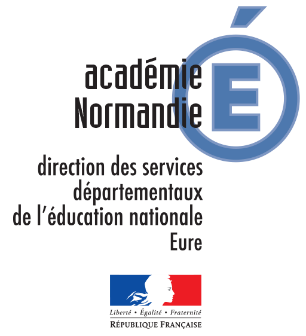 COMPTE-RENDUDE REUNION D’EQUIPE EDUCATIVE    Équipe éducative réunie le :  . . .  . .  / . .  . . . / . . . . . . .Coordonnées de l’écoleNom	PrénomQualitéSignatureObjet de la réunion : 